COMISIÓN DE ESTUDIO 2SUP	ATDI/28/1CUESTIÓN 9/2Identificación de los temas que estudian las Comisiones 
de Estudio del UIT-T y el UIT-R que son de particular 
interés para los países en desarrolloMotivos:	Los estudios del UIT-T y el UIT-R tienen gran relevancia para los países en desarrollo. Resulta muy difícil establecer una distinción entre los temas que estudian las Comisiones de Estudio del UIT-T y el UIT-R que son de particular interés para los países en desarrollo y los demás temas de estudio. En los anexos se detallan únicamente las Cuestiones (no las Recomendaciones, Manuales…) de las Comisiones de Estudio 1, 3 y 5 del UIT-R y la Comisión de Estudio 5 del UIT-T, dividiéndolas entre las que aparecen y las que no aparecen en el Informe de la C9/2. La CE 5 del UIT-T sirve de claro ejemplo: sus diez Cuestiones figuran en el Informe sobre la C9/2.	ATDI/28/2AnexosEn los siguientes tres anexos se detallan las Cuestiones de Comisiones de Estudio de la UIT. En los Cuadros se especifican las Cuestiones de estudio de las CE 1, CE 3 y CE 5 del UIT-T y la CE 5 del UIT-T. Se resaltan las Cuestiones mencionadas en el Informe Final sobre la Cuestión 9/2. El texto en cursiva marca la relevancia de la Cuestión, no incluida en el Informe, para los países en desarrollo (PD), en opinión de ATDI. Hay unas pocas cuestiones que no son tan relevantes para los países en desarrollo, que se resaltan en turquesa.Anexo 1: Cuestiones de la CE 1 del UIT-RAnexo 2: Cuestiones de la CE 3 del UIT-RAnexo 3: Cuestiones de la CE 5 del UIT-RAnexo 4: Cuestiones de la CE 5 del UIT-T______________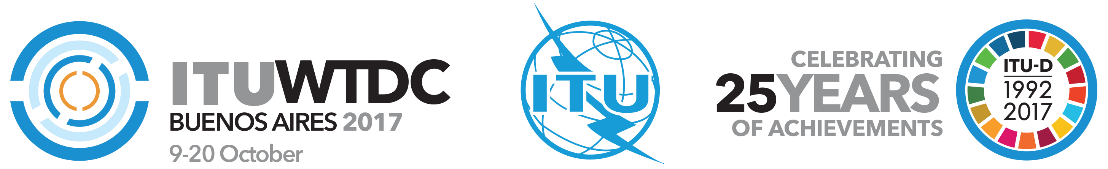 Conferencia Mundial de Desarrollo de las Telecomunicaciones 2017 (CMDT-17)Buenos Aires, Argentina, 9-20 de octubre de 2017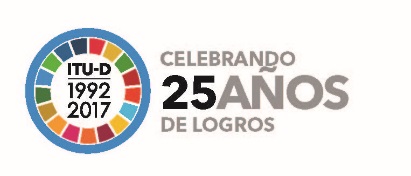 SESIÓN PLENARIASESIÓN PLENARIADocumento WTDC-17/28-S4 de septiembre de 2017Original: inglésATDIATDIATDISupresión o modificación total de la cuestión 9/2Supresión o modificación total de la cuestión 9/2Supresión o modificación total de la cuestión 9/2Área prioritaria:	–	Cuestiones de Comisiones de Estudio
				–	Resoluciones y RecomendacionesResumen:El título de la Cuestión (C) 9/2 del UIT-D es "Identificación de los temas que estudian las Comisiones de Estudio del UIT-R y el UIT-T que son de particular interés para los países en desarrollo". Su Informe final se recoge en el Documento 2/489 de 16 de mayo de 2017. No es necesario preparar un futuro Informe sobre la C9/2 con información general que puede encontrarse fácilmente en el sitio web de la UIT. Además de aportar herramientas de planificación de radiofrecuencias para asistir a los países en desarrollo y menos adelantados y contribuciones a las Comisiones de Estudio 1 y 2 del UIT-D, ATDI participa activamente en las Comisiones de Estudio 1 (Gestión del espectro), 3 (Propagación) y 5 (Servicios terrenales) del UIT-R y la Comisión de Estudio 5 (Medioambiente, cambio climático y economía circular) del UIT-T.No hemos podido encontrar una Resolución de la CMDT que pida específicamente el estudio de la C9/2. La única Resolución mencionada en el Informe de la C9/2 es la Resolución 9 (Rev. Dubái, 2014) de la CMDT, "Participación de los países, en particular de los países en desarrollo, en la gestión del espectro de frecuencias". En el Addéndum 3 del Documento WTDC-17/24 de 22 de agosto de 2017, los Estados Miembros de la CEPT proponen la supresión del resuelve 1 de la Resolución 9: preparar durante el próximo periodo de estudios un informe sobre las modalidades y dificultades técnicas, económicas y financieras de la gestión y la comprobación técnica del espectro.Resultados previstos:1)	ATDI propone la supresión de la Cuestión 9/2.2)	Si la CMDT-17 mantiene el resuelve 1 de la Resolución 9 de la CMDT, la CMDT podría modificar el título de la C9/2 (o C9/1, si la Resolución 9 permanece en el ámbito de la CE 1 del UIT-D) por el nuevo título "Participación de los países, en particular de los países en desarrollo, en la gestión del espectro de frecuencias" y modificar correspondientemente todo el texto de la Cuestión a fin de que sirva de marco para el nuevo Informe sobre la Resolución 9.Referencias:Resolución 9 de la CMDT-14; C9/2 de la CE 2 del UIT-D; Addéndum 3 del Documento WTDC-17/24; Cuestiones del UIT-D; Cuestiones del UIT-R; Recomendaciones del UIT-R; Informes del UIT-R; Manuales; Recomendaciones del UIT-T; Manuales del UIT-T; Cuestiones del UIT-T.Área prioritaria:	–	Cuestiones de Comisiones de Estudio
				–	Resoluciones y RecomendacionesResumen:El título de la Cuestión (C) 9/2 del UIT-D es "Identificación de los temas que estudian las Comisiones de Estudio del UIT-R y el UIT-T que son de particular interés para los países en desarrollo". Su Informe final se recoge en el Documento 2/489 de 16 de mayo de 2017. No es necesario preparar un futuro Informe sobre la C9/2 con información general que puede encontrarse fácilmente en el sitio web de la UIT. Además de aportar herramientas de planificación de radiofrecuencias para asistir a los países en desarrollo y menos adelantados y contribuciones a las Comisiones de Estudio 1 y 2 del UIT-D, ATDI participa activamente en las Comisiones de Estudio 1 (Gestión del espectro), 3 (Propagación) y 5 (Servicios terrenales) del UIT-R y la Comisión de Estudio 5 (Medioambiente, cambio climático y economía circular) del UIT-T.No hemos podido encontrar una Resolución de la CMDT que pida específicamente el estudio de la C9/2. La única Resolución mencionada en el Informe de la C9/2 es la Resolución 9 (Rev. Dubái, 2014) de la CMDT, "Participación de los países, en particular de los países en desarrollo, en la gestión del espectro de frecuencias". En el Addéndum 3 del Documento WTDC-17/24 de 22 de agosto de 2017, los Estados Miembros de la CEPT proponen la supresión del resuelve 1 de la Resolución 9: preparar durante el próximo periodo de estudios un informe sobre las modalidades y dificultades técnicas, económicas y financieras de la gestión y la comprobación técnica del espectro.Resultados previstos:1)	ATDI propone la supresión de la Cuestión 9/2.2)	Si la CMDT-17 mantiene el resuelve 1 de la Resolución 9 de la CMDT, la CMDT podría modificar el título de la C9/2 (o C9/1, si la Resolución 9 permanece en el ámbito de la CE 1 del UIT-D) por el nuevo título "Participación de los países, en particular de los países en desarrollo, en la gestión del espectro de frecuencias" y modificar correspondientemente todo el texto de la Cuestión a fin de que sirva de marco para el nuevo Informe sobre la Resolución 9.Referencias:Resolución 9 de la CMDT-14; C9/2 de la CE 2 del UIT-D; Addéndum 3 del Documento WTDC-17/24; Cuestiones del UIT-D; Cuestiones del UIT-R; Recomendaciones del UIT-R; Informes del UIT-R; Manuales; Recomendaciones del UIT-T; Manuales del UIT-T; Cuestiones del UIT-T.Área prioritaria:	–	Cuestiones de Comisiones de Estudio
				–	Resoluciones y RecomendacionesResumen:El título de la Cuestión (C) 9/2 del UIT-D es "Identificación de los temas que estudian las Comisiones de Estudio del UIT-R y el UIT-T que son de particular interés para los países en desarrollo". Su Informe final se recoge en el Documento 2/489 de 16 de mayo de 2017. No es necesario preparar un futuro Informe sobre la C9/2 con información general que puede encontrarse fácilmente en el sitio web de la UIT. Además de aportar herramientas de planificación de radiofrecuencias para asistir a los países en desarrollo y menos adelantados y contribuciones a las Comisiones de Estudio 1 y 2 del UIT-D, ATDI participa activamente en las Comisiones de Estudio 1 (Gestión del espectro), 3 (Propagación) y 5 (Servicios terrenales) del UIT-R y la Comisión de Estudio 5 (Medioambiente, cambio climático y economía circular) del UIT-T.No hemos podido encontrar una Resolución de la CMDT que pida específicamente el estudio de la C9/2. La única Resolución mencionada en el Informe de la C9/2 es la Resolución 9 (Rev. Dubái, 2014) de la CMDT, "Participación de los países, en particular de los países en desarrollo, en la gestión del espectro de frecuencias". En el Addéndum 3 del Documento WTDC-17/24 de 22 de agosto de 2017, los Estados Miembros de la CEPT proponen la supresión del resuelve 1 de la Resolución 9: preparar durante el próximo periodo de estudios un informe sobre las modalidades y dificultades técnicas, económicas y financieras de la gestión y la comprobación técnica del espectro.Resultados previstos:1)	ATDI propone la supresión de la Cuestión 9/2.2)	Si la CMDT-17 mantiene el resuelve 1 de la Resolución 9 de la CMDT, la CMDT podría modificar el título de la C9/2 (o C9/1, si la Resolución 9 permanece en el ámbito de la CE 1 del UIT-D) por el nuevo título "Participación de los países, en particular de los países en desarrollo, en la gestión del espectro de frecuencias" y modificar correspondientemente todo el texto de la Cuestión a fin de que sirva de marco para el nuevo Informe sobre la Resolución 9.Referencias:Resolución 9 de la CMDT-14; C9/2 de la CE 2 del UIT-D; Addéndum 3 del Documento WTDC-17/24; Cuestiones del UIT-D; Cuestiones del UIT-R; Recomendaciones del UIT-R; Informes del UIT-R; Manuales; Recomendaciones del UIT-T; Manuales del UIT-T; Cuestiones del UIT-T.NúmeroGrupoTítulo205-2/1WP1BEstrategias a largo plazo para la utilización del espectro208-1/1WP1BMétodos alternativos de gestión nacional del espectro210-3/1WP1ATransmisión inalámbrica de potencia. Muy relevante para los PD216-1/1WP1BReorganización del espectro como método de gestión nacional del espectro221-2/1WP1ACompatibilidad entre los sistemas de radiocomunicaciones y los sistemas de telecomunicaciones con transmisión de datos a alta velocidad que utilizan alimentación eléctrica por cable. Relevante también para los PD222/1WP1ADefinición de las propiedades espectrales de las emisiones de transmisores. Relevante también para los PD232/1WP1CMétodos y técnicas utilizados en la comprobación técnica de las radiocomunicaciones espaciales. Relevante también para los PD233-1/1WP1CMedición de la ocupación del espectro. Muy relevante también para los PD235/1WP1CEvolución de la comprobación técnica del espectro236/1WP1AEfecto de las tecnologías de transmisión de datos alámbricas e inalámbricas utilizadas en los sistemas de gestión de la red eléctrica sobre los sistemas de radiocomunicaciones. Relevante también para los PD237/1WP1ACaracterísticas técnicas y de funcionamiento de los servicios activos que funcionan en la gama 275-1 000 GHz238/1WP1ACaracterísticas de la utilización de la luz visible para las comunicaciones en banda ancha239/1WP1CMedición de campos electromagnéticos para la evaluación de la exposición de las personas. Muy relevante también para los PD (no se incluyó quizá porque la C se aceptó con posterioridad)NúmeroNúmeroGrupoTítuloTítulo201-6/3201-6/3WP3JDatos radiometeorológicos requeridos para planificar sistemas de telecomunicación terrenales y espaciales y aplicaciones de investigación espacialDatos radiometeorológicos requeridos para planificar sistemas de telecomunicación terrenales y espaciales y aplicaciones de investigación espacial202-4/3202-4/3WP3J/WP3LMétodos de predicción de la propagación sobre la superficie de la Tierra. Relevante también para los PDMétodos de predicción de la propagación sobre la superficie de la Tierra. Relevante también para los PD203-7/3203-7/3WP3KMétodos de predicción de la propagación necesarios para los servicios fijo (acceso de banda ancha), móvil y de radiodifusión terrenal que utilizan frecuencias por encima de 30 MHzMétodos de predicción de la propagación necesarios para los servicios fijo (acceso de banda ancha), móvil y de radiodifusión terrenal que utilizan frecuencias por encima de 30 MHz204-6/3204-6/3WP3MDatos de propagación y métodos de predicción necesarios para los sistemas terrestres con visibilidad directaDatos de propagación y métodos de predicción necesarios para los sistemas terrestres con visibilidad directa205-2/3205-2/3WP3MDatos de propagación y métodos de predicción necesarios para los sistemas transhorizonte. Relevante también para los PDDatos de propagación y métodos de predicción necesarios para los sistemas transhorizonte. Relevante también para los PD206-4/3206-4/3WP3MDatos de propagación y métodos de predicción para los servicios fijo por satélite y de radiodifusión por satélite. Relevante también para los PDDatos de propagación y métodos de predicción para los servicios fijo por satélite y de radiodifusión por satélite. Relevante también para los PD207-5/3207-5/3WP3MDatos de propagación y métodos de predicción para los servicios móviles y de radiodeterminación por satélite por encima de 0,1 GHz aproximadamente. Relevante también para los PDDatos de propagación y métodos de predicción para los servicios móviles y de radiodeterminación por satélite por encima de 0,1 GHz aproximadamente. Relevante también para los PD208-5/3208-5/3WP3MFactores de propagación en asuntos relativos a la compartición de frecuencias que afectan a los servicios de radiocomunicaciones espaciales y a los servicios terrenalesFactores de propagación en asuntos relativos a la compartición de frecuencias que afectan a los servicios de radiocomunicaciones espaciales y a los servicios terrenales209-2/3209-2/3WP3JParámetros relativos a la variabilidad y el riesgo en el análisis de la calidad de funcionamiento de los sistemas. Relevante también para los PDParámetros relativos a la variabilidad y el riesgo en el análisis de la calidad de funcionamiento de los sistemas. Relevante también para los PD211-6/3211-6/3WP3KDatos de propagación y modelos de propagación en la gama de frecuencias de 300 MHz a 100 GHz para el diseño de sistemas de radiocomunicaciones inalámbricas de cierto alcance y redes de área local inalámbricas (WLAN)Datos de propagación y modelos de propagación en la gama de frecuencias de 300 MHz a 100 GHz para el diseño de sistemas de radiocomunicaciones inalámbricas de cierto alcance y redes de área local inalámbricas (WLAN)212-3/3212-3/3WP3LPropiedades de la ionosfera. Relevante también para los PDPropiedades de la ionosfera. Relevante también para los PD213-4/3213-4/3WP3LPredicción a corto plazo de los parámetros de explotación para las radiocomunicaciones transionosféricas y los servicios de radionavegación. Relevante también para los PDPredicción a corto plazo de los parámetros de explotación para las radiocomunicaciones transionosféricas y los servicios de radionavegación. Relevante también para los PD214-5/3214-5/3WP3LRuido radioeléctrico. Relevante también para los PDRuido radioeléctrico. Relevante también para los PD218-6/3218-6/3WP3LEfectos de la ionosfera en los sistemas de satélite. Relevante también para los PDEfectos de la ionosfera en los sistemas de satélite. Relevante también para los PD222-5/3WP3LWP3LWP3LMediciones y bancos de datos de las características y ruido radioeléctrico ionosféricos225-7/3WP3LWP3LWP3LPredicción de los factores de propagación que afectan a los sistemas en ondas kilométricas y hectométricas, incluida la utilización de técnicas de modulación digital. Relevante también para los PD226-5/3WP3L/WP3MWP3L/WP3MWP3L/WP3MCaracterísticas de la ionosfera y la troposfera a lo largo de los trayectos entre satélites. Relevante también para los PD228-2/3WP3MWP3MWP3MDatos de propagación requeridos para la planificación de los sistemas de radiocomunicaciones que funcionan por encima de 275 GHz229-3/3WP3LWP3LWP3LPredicción de las condiciones de propagación de la onda ionosférica, de la intensidad de la señal, y de la calidad y fiabilidad del circuito en frecuencias comprendidas entre 1,6 y 30 MHz aproximadamente, en particular para sistemas que utilizan técnicas de modulación digital. Relevante también para los PD230-3/3WP3LWP3LWP3LMétodos de predicción y modelos aplicables a sistemas de telecomunicaciones por redes de transporte y distribución de energía eléctrica. Relevante también para los PD231-1/3WP3LWP3LWP3LEfecto de las emisiones electromagnéticas de origen artificial en los sistemas y redes de radiocomunicaciones. Relevante también para los PD232-1/3WP3JWP3JWP3JEfecto de los materiales de nanoestructura sobre la propagación de las ondas radioeléctricas233-1/3WP3MWP3MWP3MMétodos para la predicción del trayecto de propagación entre una plataforma aerotransportada y un satélite, terminal de usuario u otra plataforma aerotransportada. Relevante también para los PDNúmeroGrupoTítulo1-6/5WP5ARelaciones de protección contra la interferencia e intensidades de campo mínimas necesarias en sistemas del servicio móvil terrestre. Relevante también para los PD7-7/5WP5ACaracterísticas de los equipos del servicio móvil terrestre entre 30 y 6 000 MHz37-6/5WP5ASistemas móviles terrestres digitales para aplicaciones concretas.
Muy relevante también para los PD48-7/5WP5ATécnicas y utilización de frecuencias en los servicios de aficionados y aficionados por satélite62-2/5WP5BInterferencia a los servicios móvil aeronáutico y de radionavegación aeronáutica. Relevante también para los PD77-7/5WP5DExamen de las necesidades de los países en desarrollo en lo relativo a la promoción y aplicación de las IMT101-4/5WP5ARequisitos de calidad de servicio en el servicio móvil terrestre. 
Muy relevante también para los PD110-3/5WP5CDiagramas de radiación de referencia de las antenas de los sistemas inalámbricos fijos punto a punto para uso en estudios sobre compartición. Relevante también para los PD205-5/5WP5ASistemas de transporte inteligente. Muy relevante también para los PD209-5/5WP5A/WP5DUtilización de los servicios móviles, de aficionados y de aficionados por satélite para facilitar las radiocomunicaciones en casos de catástrofe212-4/5WP5ASistemas de acceso inalámbrico nómada incluyendo las redes radioeléctricas de área local215-4/5WP5ABandas de frecuencias, características técnicas y requisitos operacionales de los sistemas de acceso inalámbrico fijo en el servicio móvil terrestre229-4/5WP5DNuevos adelantos de la componente terrenal de las IMT235/5WP5BCriterios de protección para sistemas aeronáuticos y marítimos238-2/5WP5ASistemas móviles de acceso inalámbrico de banda ancha241-3/5WP5A/WP5DSistemas de radiocomunicaciones cognoscitivos en el servicio móvil242-2/5WP5A/WP5C/WP5DDiagramas de radiación de referencia de antenas omnidireccionales y sectoriales de los servicios fijo y móvil para su utilización en estudios de compartición. Relevante también para los PD246/5WP5CCaracterísticas técnicas y requisitos de la disposición de canales para sistemas en ondas decamétricas adaptables. Relevante también para los PD247-1/5WP5CConfiguración de radiofrecuencias para los sistemas fijos inalámbricos248/5WP5CCaracterísticas técnicas y operativas de los sistemas del servicio fijo utilizados para la reducción de los efectos de las catástrofes y las operaciones de socorro250-1/5WP5ASistemas de acceso inalámbrico móvil que proporcionan telecomunicaciones a un gran número de sensores ubicuos y/o activadores dispersos sobre amplias zonas, así como comunicaciones de máquina a máquina, en el servicio móvil terrestre252/5WP5CCompatibilidad y compartición de frecuencias entre los sistemas del servicio fijo y los sistemas de otros servicios. Relevante también para los PD253/5WP5CUtilización del servicio fijo y futuras tendencias254/5WP5AExplotación de un sistema de acceso público de radiocomunicaciones de corto alcance que sirva de soporte para los sistemas de ayuda a la audición. Relevante también para los PD255/5WP5CObjetivos y requisitos de calidad de funcionamiento y disponibilidad para los sistemas inalámbricos fijos, incluidos los sistemas de paquetes. Relevante también para los PD256/5WP5ACaracterísticas técnicas y operativas del servicio móvil terrestre en la gama de frecuencias 275-1 000 GHz257/5WP5CCaracterísticas técnicas y operativas de las estaciones del servicio fijo en la gama de frecuencias 275-1 000 GHz258/5WP5CPrincipios técnicos y operativos de las estaciones de comunicación por onda ionosférica en ondas decamétricas (HF) para mejorar el entorno de ruido artificial en ondas decamétricas259/5WP5BAspectos operativos y de reglamentación de las radiocomunicaciones para aviones que vuelan en la capa superior de la atmósferaC1/5 (GT 1/5): Protección de la infraestructura de las tecnologías de la información y la comunicación (TIC) contra las sobretensiones electromagnéticasC2/5 (GT 1/5): Capacidad de resistencia de los equipos y componentes de protecciónC3/5 (GT 1/5): Exposición de las personas a los campos electromagnéticos (EMF) de las tecnologías de la información y la comunicación (TIC)C4/5 (GT 1/5): Problemas de compatibilidad electromagnética (EMC) en el entorno de las telecomunicacionesC5/5 (GT 1/5): Seguridad y fiabilidad de los sistemas de tecnologías de la información y la comunicación (TIC) respecto de las radiaciones electromagnéticas y corpuscularesC6/5 (GT 2/5): Fomento de la eficiencia energética y las energías inteligentesC7/5 (GT 2/5): Economía circular, incluidos los residuos-eC8/5 (PLEN): Guías y terminología sobre el medioambiente y el cambio climáticoC9/5 (GT 2/5): Cambio climático y evaluación de las tecnologías de la información y la comunicación (TIC) en el marco de los Objetivos de Desarrollo Sostenible (ODS)